Quantum NumbersUnderstanding the Quantum Numbers:  This video tutorial will take you through
each of the quantum numbers and includes visuals and examples
                                     
                                                 http://youtu.be/KrXE_SzRoqw 
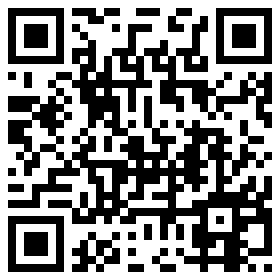 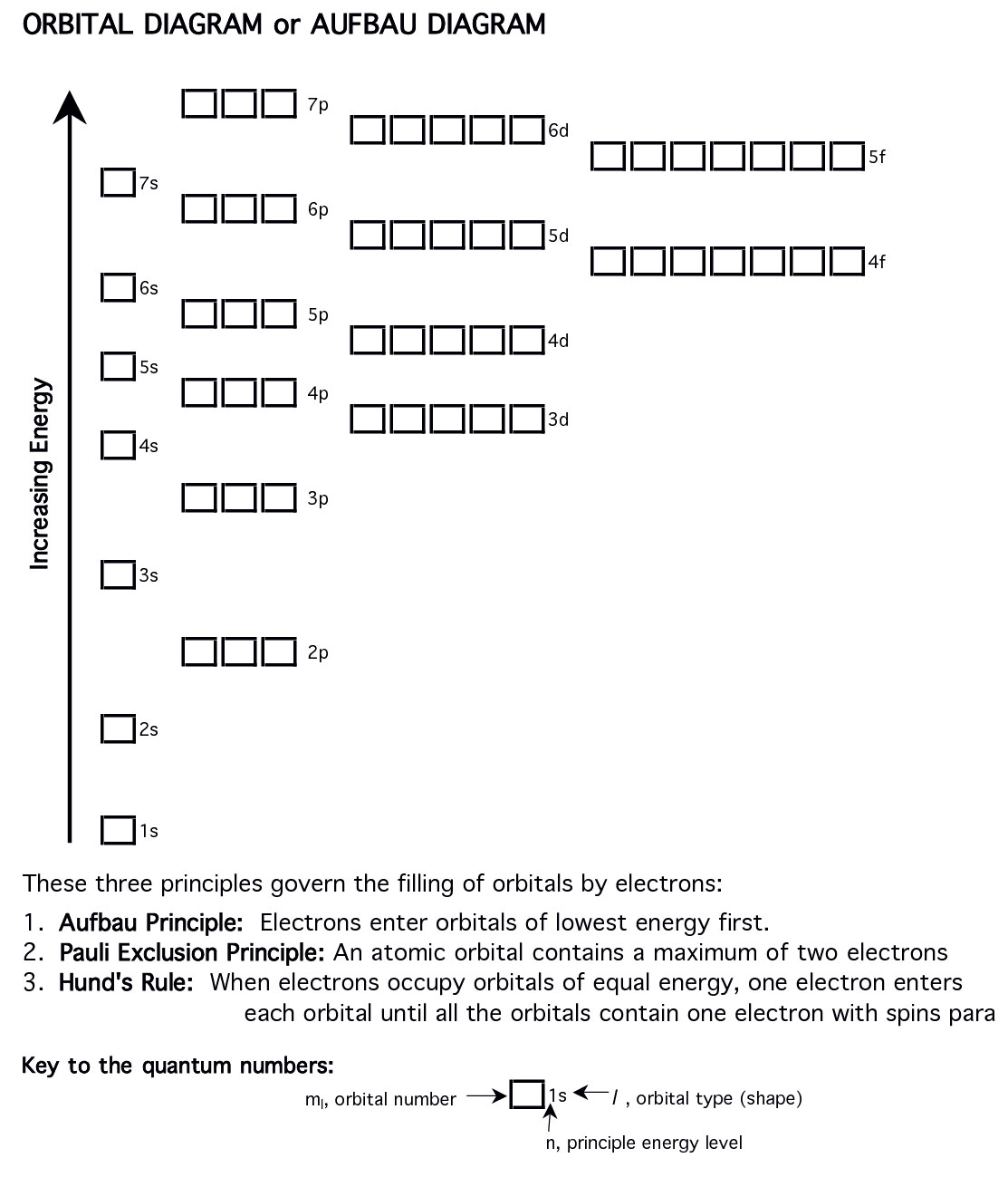 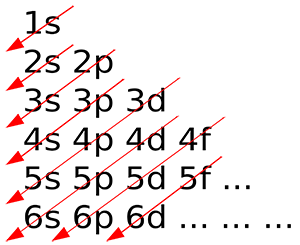 Writing Electron Configurations:Let’s consider the GROUND STATE electron configuration for Neon (Ne) and Magnesium (Mg).  The ground state means that all of the electrons are in there non-excited states and occupy the lowest energy levels. Draw the Aufbau Diagram for Neon; knowing it has ____________ electrons (look at periodic table).
							
	Write the quantum numbers for the 	indicated 	electron in the diagram 	(Teacher will indicate the one).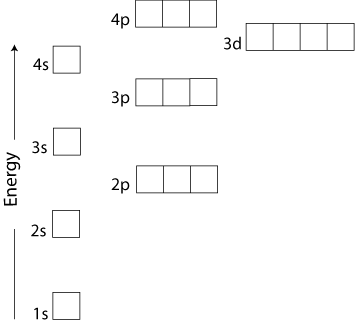                    ____,  ______,  ______,  _______            Draw the Lewis structure for this atom (valence 				electrons)We can also write what is known as the electron configuration for this atom as follows…Neon (Ne): Draw the Aufbau Diagram for Magnesium; knowing it has ____________ electrons.							
	Write the quantum numbers for the indicated electron in the 	diagram (Teacher will indicate the one).                   ____,  ______,  ______,  _______
                          Draw the Lewis structure for this atom (valence electrons)We can also write what is known as the electron configuration for this atom as follows…Magnesium (Mg): Or shorthand: Draw the Aufbau Diagram for Chlorine; knowing it has ____________ electrons.								
	Write the quantum numbers for the indicated 	electron in the diagram (Teacher will indicate the 		one).                 		  ____,  ______,  ______,  _______
                          Draw the Lewis structure for this atom (valence electrons)We can also write what is known as the electron configuration for this atom as follows…Chlorine (Cl): Or shorthand: Electron ConfigurationsDraw the electron configurations for the following atoms and ions (you an use the shorthand for high atomic numbers).Ground State Atoms:Radium (Ra):Cobalt (Co):Bromine (Br):Silver (Ag):Ions (Charged Atoms):  (positive have _________electrons / negative have __________ electrons)Fe2+:O2-:K+:Co3+